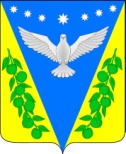 Совет Успенского сельского поселенияУспенского района79 сессияРЕШЕНИЕот 27.02.2019 года					                         №306с. УспенскоеО реализации законодательства о погребении и похоронном деле на      территории Успенского сельского поселения Успенского районаВ соответствии с Федеральным законом от 6 октября 2003 года № 131-ФЗ «Об общих принципах организации местного самоуправления в Российской Федерации», Федеральным законом от 12 января 1996 года № 8-ФЗ                         «О погребении и похоронном деле», законом Краснодарского края                        от 4 февраля 2004 года № 666-КЗ «О погребении и похоронном деле в Краснодарском крае», Уставом Успенского сельского поселения Успенского района, Совет Успенского сельского поселения Успенского района, р е ш и л:1. Создать специализированную службу по вопросам похоронного дела на территории Успенского сельского поселения Успенского района на базе муниципального унитарного предприятия «Сервис» Успенского сельского поселения Успенского района. 2.Утвердить порядок деятельности специализированной службы по вопросам похоронного дела на территории Успенского сельского поселения Успенского района, согласно приложению № 1.3. Утвердить стоимость услуг, предоставляемых согласно гарантированному перечню услуг по погребению на территории Успенского сельского поселения Успенского района, согласно приложению № 2.4. Утвердить требования к качеству услуг, предоставляемых согласно гарантированному перечню услуг по погребению, согласно приложению № 3.5. Утвердить стоимость услуг по погребению умерших (погибших), не имеющих супруга, близких родственников, иных родственников либо законного представителя умершего (погибшего) на территории Успенского сельского поселения Успенского района, согласно приложению № 4.6. Утвердить требования к качеству услуг по погребению умерших (погибших), не имеющих супруга, близких родственников, иных родственников либо законного представителя умершего (погибшего), согласно приложению  № 5.7. Решение Совета Успенского сельского поселения Успенского района от 4 февраля 2009 года № 248 «Об определении порядка организации похоронного дела на территории Успенского сельского поселения Успенского района» признать утратившим силу (со всеми изменениями и дополнениями).8. Опубликовать настоящее решение в средствах массовой информации.9. Контроль за выполнением настоящего решения возложить на председателя постоянной комиссии по социально-экономическим вопросам и бюджету, финансам, налогам и распоряжению муниципальной собственностью Совета Успенского сельского поселения Успенского района Н.М. Молдованенко и на главу Успенского сельского поселения Успенского района Н.Н. Буркот.10. Решение вступает в силу со дня его опубликования и распространяется на правоотношения, возникшие с 1 февраля 2019 года. Глава Успенского сельского поселения Успенского района                                                    Н.Н. БуркотПредседатель СоветаУспенского сельского поселенияУспенского района                                                                     А.В. АртюховПроект подготовлен и внесен:Главный специалист администрации Успенского сельского поселения Успенского района                                                   Н.Н. ЖиляеваПроект согласован:Заместитель главы администрации Успенского сельского поселения Успенского района                                                   Л.В. ЗиньковскаяГлавный специалистадминистрации                                                         Успенского сельского поселения Успенского района                                                                      Т.Г. Серая Юрист администрации Успенского сельского поселения Успенского района                                                     С.С. КорохПриложение № 1к решению Совета Успенского сельского поселения Успенского районаот _____________ 2019 г. № _____Порядок деятельности специализированной службы по вопросам похоронного дела на территории Успенского сельского поселения           Успенского района1. Общие положения1.1. Настоящий порядок деятельности специализированной службы по вопросам похоронного дела (далее – Порядок) разработан в соответствии с Федеральным законом от 12 января 1996 года № 8-ФЗ «О погребении и похоронном деле», законом Краснодарского края от 4 февраля 2004 года № 666-КЗ «О погребении и похоронном деле в Краснодарском крае» и устанавливает порядок деятельности специализированной службы по вопросам похоронного дела на территории Успенского сельского поселения Успенского района.1.2. Специализированная служба по вопросам похоронного дела создается Советом Успенского сельского поселения Успенского района.1.3. Состав участников рынка ритуальных услуг не ограничивается созданием специализированной службы по вопросам похоронного дела. Осуществлять деятельность по организации похорон и оказанию связанных с ними ритуальных услуг вправе и иные хозяйствующие субъекты (юридические лица, индивидуальные предприниматели), не являющиеся специализированной службой по вопросам похоронного дела.1.4. Все субъекты рынка ритуальных услуг пользуются равными правами в деятельности по предоставлению гражданам услуг по погребению и иных ритуальных услуг.2. Порядок деятельности специализированной службы	2.1. Специализированная служба по вопросам похоронного дела на территории Успенского сельского поселения Успенского района (далее – специализированная служба) осуществляет погребение умерших (погибших), в том числе предоставление гражданам на безвозмездной основе гарантированного перечня услуг по погребению,  обеспечивает в соответствии с федеральным законодательством и законодательством Краснодарского края формирование и сохранность архивного фонда документов по приему и исполнению заказов на услуги по погребению умерших (погибших).	Специализированная служба не вправе осуществлять полномочия по предоставлению мест для захоронения на кладбищах, а также земельных участков для создания семейных (родовых) захоронений.	2.2. Специализированная служба на безвозмездной основе предоставляет услуги по погребению, в соответствии с единым на территории Краснодарского края перечнем услуг по погребению:	1) оформление документов, необходимых для погребения;2) предоставление и доставка гроба с обивкой и других предметов, необходимых для погребения;3) перевозка тела (останков) умершего (погибшего) на кладбище (в крематорий);4) погребение умершего (погибшего) (копка могилы, захоронение в могилу, склеп или кремация с последующей выдачей урны с прахом умершего (погибшего) и захоронением ее на кладбище или в нише стены скорби);5) предоставление и установка похоронного регистрационного знака с надписью (фамилия, имя, отчество погребенного, даты его рождения и смерти).2.3. Стоимость услуг, предоставляемых согласно гарантированному перечню услуг по погребению, определяется Советом Успенского сельского поселения Успенского района по согласованию с отделением Пенсионного фонда Российской Федерации по Краснодарскому краю, Краснодарским региональным отделением Фонда социального страхования Российской Федерации и органом исполнительной власти Краснодарского края в области государственного регулирования цен и тарифовю и возмещается специализированной службе в десятидневный срок со дня обращения этой службы за счет средств, предусмотренных федеральным законодательством.2.4. Стоимость услуг, предоставляемых согласно гарантированному перечню услуг по погребению, в случаях, если умерший (погибший) не подлежал обязательному социальному страхованию на случай временной нетрудоспособности и в связи с материнством на день смерти и не являлся пенсионером, если личность умершего (погибшего) не установлена органами внутренних дел, а также в случае рождения мертвого ребенка по истечении 154 дней беременности возмещается специализированной службе в десятидневный срок со дня обращения этой службы за счет средств краевого бюджета в размере, не превышающем 4000 рублей, с последующей индексацией, предусмотренной абзацем шестым пункта 3 статьи 9 Федерального закона "О погребении и похоронном деле".Порядок возмещения специализированным службам по вопросам похоронного дела стоимости услуг, предоставляемых согласно гарантированному перечню услуг по погребению, в части, финансируемой за счет средств краевого бюджета, определяется органом исполнительной власти Краснодарского края в сфере жилищно-коммунального хозяйства.2.5. Стоимость услуг, предоставляемых согласно гарантированному перечню услуг по погребению, возмещается специализированной службе на основании справки о смерти, если обращение за возмещением указанным услуг последовало не позднее шести месяцев со дня погребения.2.6. Качество услуг, предоставляемых согласно гарантированному перечню услуг по погребению, должно соответствовать требованиям, установленным Советом Успенского сельского поселения Успенского района.2.7. Оказание услуг согласно гарантированному перечню услуг по погребению осуществляется специализированной службой  при представлении лицом, взявшим на себя обязанность осуществить погребение, следующих документов:1) заявления в произвольной форме об оказании гарантированного перечня услуг по погребению на безвозмездной основе;2) медицинского свидетельства о смерти и паспорта умершего (погибшего), при погребении несовершеннолетних, умерших в возрасте до 14 лет, - свидетельства о рождении (кроме случаев погребения мертворожденных детей по истечении 154 дней беременности) или копии самостоятельно оформленного в органах ЗАГСа свидетельства о смерти.2.8. Оплата стоимости услуг, предоставляемых сверх гарантированного перечня услуг по погребению, производится за счет средств лица, взявшего на себя обязанность осуществить погребение.Выполнение работ, оказание услуг по погребению сверх гарантированного перечня услуг по погребению осуществляется специализированной службой по тарифам, утвержденным органом местного самоуправления.2.9. Специализированная служба информирует население о порядке предоставления и стоимости услуг, предоставляемых согласно гарантированному перечню услуг по погребению, об условиях получения социального пособия на погребение, а также информирует население о размере, порядке назначения и выплаты единовременной материальной помощи на погребение.2.10. Непредоставление на безвозмездной основе услуг по погребению, предусмотренных гарантированным перечнем услуг по погребению, а равно невыплата социального пособия на погребение влечет ответственность, предусмотренную федеральным законодательством.2.11. При отсутствии супруга, близких родственников, иных родственников либо законного представителя умершего (погибшего) или при невозможности осуществить ими погребение, а также при отсутствии иных лиц, взявших на себя обязанность осуществить погребение, погребение умершего (погибшего) на дому, на улице или в ином месте после установления органами внутренних дел его личности осуществляется специализированной службой в течение трех суток с момента установления причины смерти, если иное не предусмотрено федеральным законодательством.2.12. Погребение умерших (погибших), личность которых не установлена органами внутренних дел в определенные федеральным законодательством сроки, осуществляется специализированной службой с согласия указанных органов путем предания земле на определенных для таких случаях участках общественных кладбищ.2.13. Услуги, оказываемые специализированной службой по вопросам похоронного дела при погребении умерших (погибших), указанных в пунктах 2.11. и 2.12. настоящего раздела, включают:1) оформление документов, необходимых для погребения;2) облачение тела умершего (погибшего);3) предоставление гроба;4) перевозку тела (останков) умершего (погибшего) на кладбище (в крематорий);5) погребение умершего (погибшего) (копка могилы, захоронение в могилу или кремация с последующим захоронением урны с прахом умершего (погибшего) на кладбище);6) предоставление и установка похоронного регистрационного знака с надписью (фамилия, имя, отчество погребенного, даты его рождения и смерти).Стоимость указанных услуг определяется Советом Успенского сельского поселения Успенского района и возмещается специализированной службе в порядке, предусмотренном федеральным законодательством и законом Краснодарского края от 4 февраля 2004 года № 666-КЗ «О погребении и похоронном деле в Краснодарском крае».Качество данных услуг по погребению должно соответствовать требованиям, установленным Советом Успенского сельского поселения Успенского района.2.14. В местах оформления документов, необходимых для погребения, администрацией Успенского сельского поселения Успенского района размещается информация:1) о специализированной службе расположенной на территории Успенского сельского поселения Успенского района (с адресом и телефонами);2) о перечне безвозмездно оказываемых услуг согласно гарантированному перечню услуг по погребению;3) о перечне услуг по погребению, оказываемых на платной основе (с указанием стоимости каждой из услуг);4) о перечне документов, необходимых для оказания услуг согласно гарантированному перечню услуг по погребению;5) об уполномоченном исполнительном органе в сфере погребения и похоронного дела (с указанием адреса и телефонов).В местах оформления документов на видном месте должна находиться книга отзывов и предложений.2.15. Специализированная служба по вопросам похоронного дела обязана обеспечивать:1) прием заказов и заключение договоров на оказание ритуальных услуг;2) реализацию заказа в объеме и сроки, указанные в договоре;3) изготовление (приобретение) гробов и необходимых ритуальных услуг;4) заключение прижизненных договоров на оказание ритуальных услуг;5) предоставление на безвозмездной основе гарантированного перечня услуг по погребению для различных категорий граждан;6) оказание транспортных услуг населению;7) захоронение и перезахоронение граждан;8) соблюдение правил безопасности производства работ, санитарно-гигиенических норм и требований по защите здоровья людей;9) надлежащее качество оказываемых услуг и выполняемых работ, а также культуру обслуживания;10) другие виды ритуальных услуг.2.16. Транспортировка умершего в морг осуществляется специально оборудованным транспортом при наличии справки о констатации смерти и протокола осмотра тела умершего либо на основании медицинского свидетельства о смерти или свидетельства о смерти, выдаваемого органами ЗАГС.Транспортировка в морг умершего из лечебных учреждений осуществляется специализированным транспортом лечебных учреждений за счет средств указанных лечебных учреждений.В случаях, не предусмотренных настоящим пунктом, транспортировка умерших в морг осуществляется специализированной службой за счет средств лица, взявшего на себя обязанность осуществить погребение, по тарифам, установленным органом местного самоуправления в Краснодарском крае, если иное не предусмотрено законодательством Российской Федерации.Перевозка (транспортировка) тел умерших к месту захоронения, в церковь или иное место, указанное лицом, взявшим на себя обязанность осуществить погребение, с сопровождающими лицами или без них осуществляется специализированным транспортом. Допускается использование другого вида автотранспорта для перевозки умерших, за исключением легкового автотранспорта, а также автотранспорта, используемого для перевозки пищевого сырья и продуктов питания.После перевозки и захоронения умерших транспорт должен в обязательном порядке подвергаться уборке и дезинфекции дезсредствами, разрешенными к применению в установленном порядке.Транспортировка умерших за пределы Краснодарского края железнодорожным, авиационным, автомобильным или иными видами транспорта производится в зависимости от дальности транспортировки до места погребения и вида транспорта в обычных (деревянных) или цинковых гробах.Герметизацию металлического гроба осуществляет специализированная служб, при наличии у лица, взявшего на себя обязанность осуществить погребение, свидетельства о смерти, выдаваемого органами ЗАГС, и заключения органов, уполномоченных осуществлять государственный санитарно-эпидемиологический надзор.Ответственность за герметизацию металлического гроба и оформление справки на вывоз в металлическом гробу тела умершего с территории Краснодарского края несет руководитель специализированной службы.2.17.  Контроль за деятельностью специализированной службы осуществляет администрация Успенского сельского поселения Успенского района.Глава Успенского сельского поселения Успенского района                                                           Н.Н. БуркотПриложение № 2к решению Совета Успенского сельского поселения Успенского районаот _____________ 2019 г. № _____СТОИМОСТЬуслуг, предоставляемых согласно гарантированному перечню услуг по   погребению на территории Успенского сельского поселения                      Успенского районаГлава Успенского сельского поселения Успенского района                                                           Н.Н. БуркотПриложение № 3к решению Совета Успенского сельского поселения Успенского районаот _____________ 2019 г. № _____Требования к качеству услуг, предоставляемых согласно гарантированному перечню услуг по погребениюГлава Успенского сельского поселения Успенского района                                                           Н.Н.БуркотПриложение № 4к решению Совета Успенского сельского поселения Успенского районаот _____________ 2019 г. № _____СТОИМОСТЬуслуг по погребению умерших (погибших), не имеющих супруга, близких родственников, иных родственников либо законного представителя   умершего (погибшего) на территории Успенского сельского поселения  Успенского районаГлава Успенского сельского поселения Успенского района                                                           Н.Н. БуркотПриложение № 5к решению Совета Успенского сельского поселения Успенского районаот _____________ 2019 г. № _____Требования к качеству услуг по погребению умерших (погибших), не имеющих супруга, близких родственников, иных родственников либо     законного представителя умершего (погибшего)Глава Успенского сельского поселения Успенского района                                                           Н.Н. Буркот№ п/пПеречень услуг по погребениюСтоимостьуслуги, руб.1Оформление документов, необходимых дляпогребения133,562Предоставление и доставка гроба с обивкой и других предметов, необходимых для погребения:2 719,872.1.Гроб стандартный, строганный, из материалов толщиной 25-, обитый внутри и снаружи тканью х/б с подушкой из стружки1 767,472.2.Инвентарная табличка с указанием ФИО, даты рождения и смерти183,482.3.Доставка гроба и похоронных принадлежностей по адресу, указанному заказчиком768,923Перевозка тела (останков) умершего к месту захоронения918,684Погребение умершего при рытье могилы экскаватором05Погребение умершего при рытье могилы в ручную2173,166Итого предельная стоимость гарантированного перечня услуг по погребению5 945,27при рытье могилы экскаватором0при рытье могилы вручную5 945,27№ п/пГарантированный перечень услуг по погребениюТребования к качеству услуг1Оформление документов, необходимых для погребенияОформление заказа на оказание услуги. Проверка предоставленных документов.Получение свидетельства о смерти в ЗАГС. При приеме заказа на организацию и проведение похорон уточняется место нахождения тела, дата и время похорон, маршрута следования траурной процессии, роста покойного. Документы, необходимые для погребения должны быть оформлены, в течении суток с момента обращения в специализированную службу.2Предоставление и доставка гроба с обивкой и других предметов, необходимых для погребенияГроб предоставляется стандартный, строганный, из материалов толщиной 25-32 мм, обитый внутри и снаружи хлопчатобумажной тканью. Также предоставляется подушка, набитая стружками. Гроб и похоронные принадлежности доставляются специализированной организацией по адресу, указанному заказчиком.3Перевозка тела (останков) умершего (погибшего) на кладбище (в крематорий)Перевозка гроба с телом (останками) умершего на автокатафалке из дома (морга) до места захоронения. Снятие гроба с телом умершего с автокатафалка и перенос его до места захоронения. Установка гроба с телом умершего на постамент.4Погребение умершего (погибшего) (копка могилы, захоронение в могилу, склеп или кремация с последующей выдачей урны с прахом умершего (погибшего) и захоронением ее на кладбище или в нише стены скорби)Разметка места захоронения для рытья могилы, расчистка места захоронения. Рытьё могилы вручную. Закрытие крышки гроба и опускание гроба в могилу (опускание урны с прахом). Засыпка могилы и устройство надмогильного холма.5Предоставление и установка похоронного регистрационного знака с надписью (фамилия, имя, отчество погребенного, даты его рождения и смерти)Предоставление и установка похоронного регистрационного знака на могиле с надписью ФИО погребенного, даты рождения и смерти.№ п/пПеречень услуг по погребениюСтоимостьуслуги, руб.1Оформление документов, необходимых для погребения133,562Облачение тела умершего (погибшего)768,923Предоставление гроба1767,474Перевозку тела (останков) умершего (погибшего) на кладбище (в крематорий)918,685Погребение умершего (погибшего) (копка могилы, захоронение в могилу или кремация с последующим захоронением урны с прахом умершего (погибшего) на кладбище)2173,166Предоставление и установка похоронного регистрационного знака с надписью (фамилия, имя, отчество погребенного, даты его рождения и смерти)183,487Итого предельная стоимость перечня услуг по погребению5 945,27№ п/пПеречень услуг попогребениюТребования к качеству услуг1Оформление документов, необходимых для погребения Оформление документов, необходимых для погребения включает в себя получение медицинского свидетельства о смерти и свидетельства о смерти в ЗАГС.2Облачение тела умершего (погибшего)Облачение тала3Предоставление гробаГроб предоставляется стандартный, строганный, из материалов толщиной 25-32 мм, обитый внутри и снаружи хлопчатобумажной тканью. Также предоставляется подушка, набитая стружками.4Перевозку тела (останков) умершего (погибшего) на кладбище (в крематорий)Перевозка гроба с телом (останками) умершего на автокатафалке из морга до места захоронения. Снятие гроба с телом умершего с автокатафалка и перенос его до места захоронения. Установка гроба с телом умершего на постамент.5Погребение умершего (погибшего) (копка могилы, захоронение в могилу или кремация с последующим захоронением урны с прахом умершего (погибшего) на кладбище)Разметка места захоронения для рытья могилы, расчистка места захоронения. Рытьё могилы вручную. Закрытие крышки гроба и опускание гроба в могилу (опускание урны с прахом). Засыпка могилы и устройство надмогильного холма.6Предоставление и установка похоронного регистрационного знака с надписью (фамилия, имя, отчество погребенного, даты его рождения и смерти)Предоставление и установка похоронного регистрационного знака на могиле с указанием ФИО погребенного, даты рождения и смерти.